Приложение 7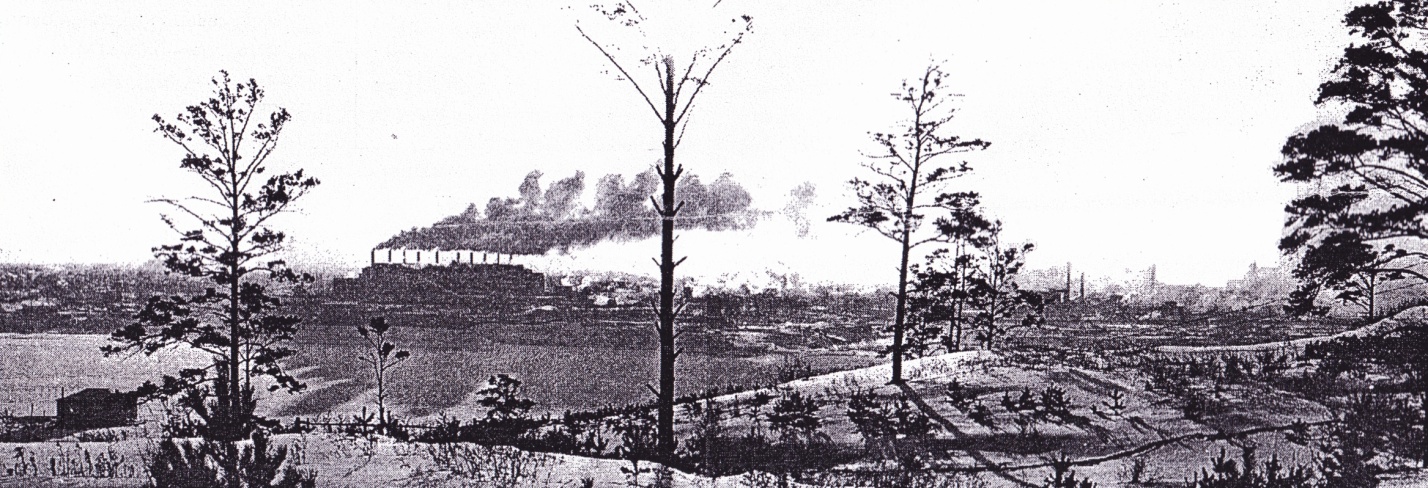 Рис. 14 – Вид на Кемерово